自定义编码算法业务场景：APS生产订单编号有三种情况：
(1)正常的订单 MO20180424XXX
(2)拆分后的订单 CXXX- D 说明：固定+源单号+流水号(区分源单号)
(3)合并后的订单 HXX_ XXX 说明：固定+子单数+流水号
对于正常订单可以通过框架的原有编码算法配置实现，但是拆分跟合并的情况编号跟当前的订单实体有关联，所以针对2、3情况得自定义编码算法。算法实现接口抽象类类图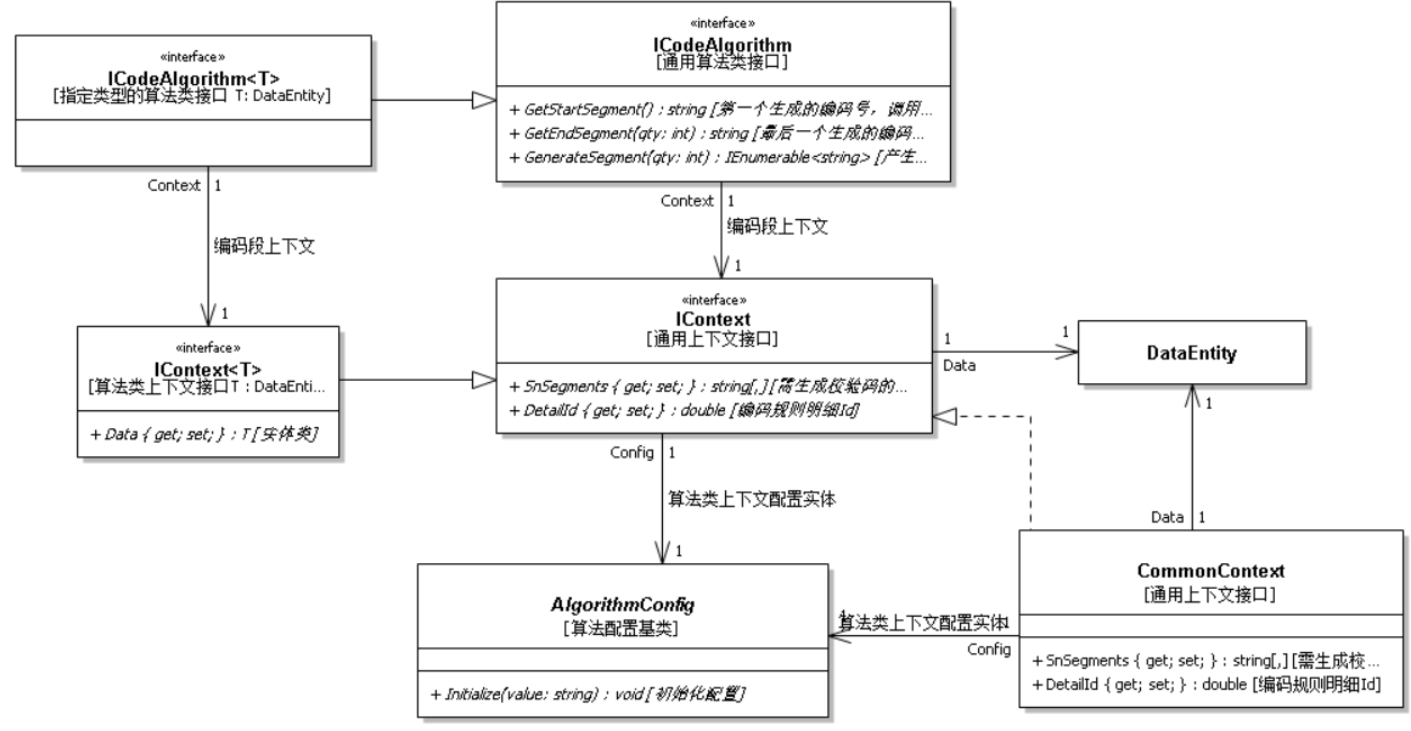 实现：一、开发算法1：生产订单拆单算法（源单号）创建算法类实现编码算法泛型基类，实现GetCode(DataEntity data)方法，方法返回源单号。
注意：标记特性Algorithm，指定算法配置类，算法类型/// <summary>/// 生产订单拆单算法/// </summary>[Algorithm("生产订单拆单算法", typeof(CodeAlgorithmConfig), AlgorithmType.Other)][RootEntity, Serializable]public class SplitBillAlgorithm : CodeAlgorithm<ProductionOrder>{    /// <summary>    /// 获取单号片段    /// </summary>    /// <param name="data">生产订单</param>    /// <returns>单号片段</returns>    public override string GetCode(ProductionOrder data)    {        return "{0}-".FormatArgs(data.ProductionOrderCodes);    }}算法2：生产订单合单算法（子单数量）/// <summary>/// 生产订单合单算法/// </summary>[Algorithm("生产订单合单算法", typeof(CodeAlgorithmConfig), AlgorithmType.Other)][RootEntity, Serializable]public class CombineBillAlgorithm : CodeAlgorithm<ProductionOrder>{    /// <summary>    /// 获取单号片段    /// </summary>    /// <param name="data">生产订单</param>    /// <returns>单号片段</returns>    public override string GetCode(ProductionOrder data)    {         return "{0}_".FormatArgs(data.Children.Count.ToString("D2"));    }}算法3：序列算法(区分源单号)（1）区分源单号的序列算法，需要根据源单号来生成序列，也就是源单号不同时序列重新开始计算/// <summary>/// 订单单号序列/// </summary>[RootEntity, Serializable]public class NoSequence : SequenceBase{    #region 单号 No    /// <summary>    /// 单号    /// </summary>     public static readonly Property<string> NoProperty = P<NoSequence>.Register(e => e.No);    /// <summary>    /// 单号    /// </summary>    public string No    {        get { return this.GetProperty(NoProperty); }        set { this.SetProperty(NoProperty, value); }    }    #endregion }/// <summary>/// 订单单号序列实体配置/// </summary>internal class NoSequenceConfig : EntityConfig<NoSequence>{    /// <summary>    /// 配置元数据    /// </summary>    protected override void ConfigMeta()    {        Meta.MapTable("SEQ_NO").MapAllProperties();        Meta.EnablePhantoms();        Meta.EnableTimeStamp();    }}（2）新增算法类SequenceByNo继承自序列计算基类，重写GetSequenceBase()方法，实现对单号序列对象的操作/// <summary>/// 序列生成算法(区分生产订单源单号)/// </summary>[Algorithm("序列生成算法(区分生产订单源单号)", typeof(SequenceConfig), AlgorithmType.Other)][RootEntity, Serializable]public class SequenceByNo : SequenceAlgorithm{    /// <summary>    /// 获取序列    /// </summary>    /// <param name="startValue">开始值</param>    /// <returns>序列</returns>    protected override SequenceBase GetSequenceBase(int startValue)    {        var order = Context.Data as ProductionOrder;        return RT.Service.Resolve<ProductionOrderController>().GetNoSequence(Context.DetailId, order?.ProductionOrderCodes, startValue);    }}(3)控制器操作方法/// <summary>/// 获取序列/// </summary>/// <param name="detailId">明细ID</param>/// <param name="no">单号</param>/// <param name="startValue">开始值</param>/// <returns>序列</returns>public virtual NoSequence GetNoSequence(double detailId, string no, int startValue){    var detail = RF.GetById<NumberRuleDetail>(detailId);    if (detail == null)        throw new EntityNotFoundException(typeof(NumberRuleDetail), detailId);    var result = Query<NoSequence>()        .Where(p => p.DetailId == detailId && p.No == no)        .FirstOrDefault();    if (result == null)    {        using (var tran = DB.AutonomousTransactionScope(RF.Find<NumberRuleDetail>()))        {            ////先进来Update，进行同步锁            DB.Update<NumberRuleDetail>().Set(p => p.Id, detailId).Where(p => p.Id == detailId).Execute();            ////再查一次            result = DB.Query<NoSequence>()                .Where(p => p.DetailId == detailId && p.No == no)                .FirstOrDefault();            if (result == null)            {                using (var seqTran = DB.AutonomousTransactionScope(RF.Find<NoSequence>()))                {                    result = new NoSequence();                    result.CurrentValue = startValue;                    result.No = no;                    result.DetailId = detailId;                    RF.Save(result);                    seqTran.Complete();                }            }            tran.Complete();        }    }    return result;}二、配置1、打开编码段菜单，点击初始化，成功后查看是否存在算法名称：生产订单拆单算法、
生产订单合单算法、序列生成算法(区分生产订单源单号)三个算法，并启用它们。

2、打开编码规则菜单，添加三个编码规则：
（1）正常生产订单生产规则： MO20180424XXX

（2）生产订单拆单单号生成规则： CXXX D 说明：固定+源单号+流水号(区分原单号)

（3）生产订单合单单号生成规则 HXX XXX 说明：固定+子单数+流水号

3、打开生产订单菜单，点击配置项配置单号生产规则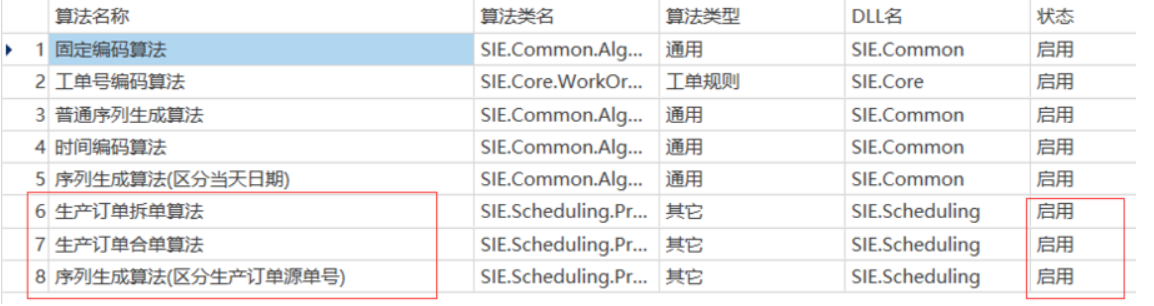 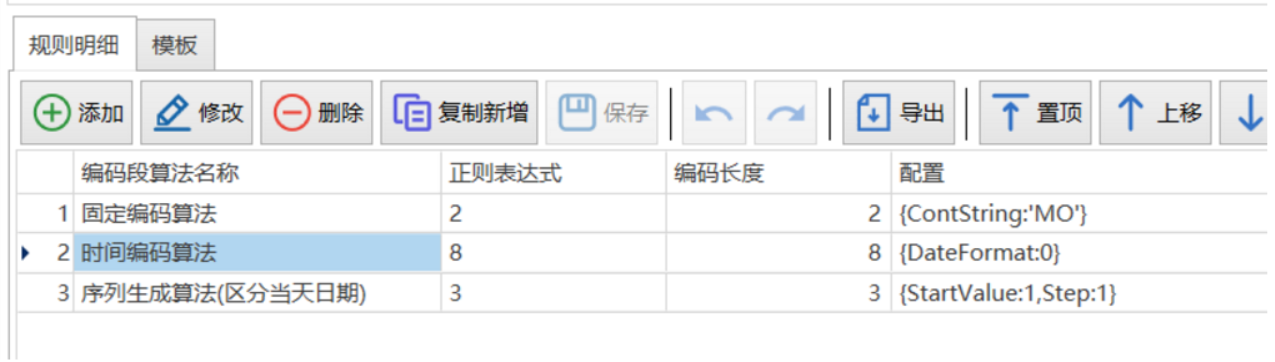 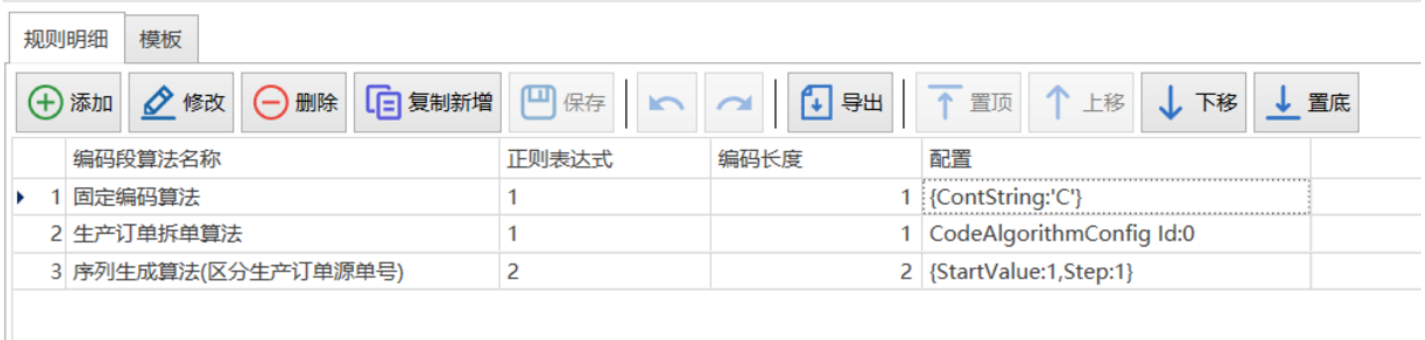 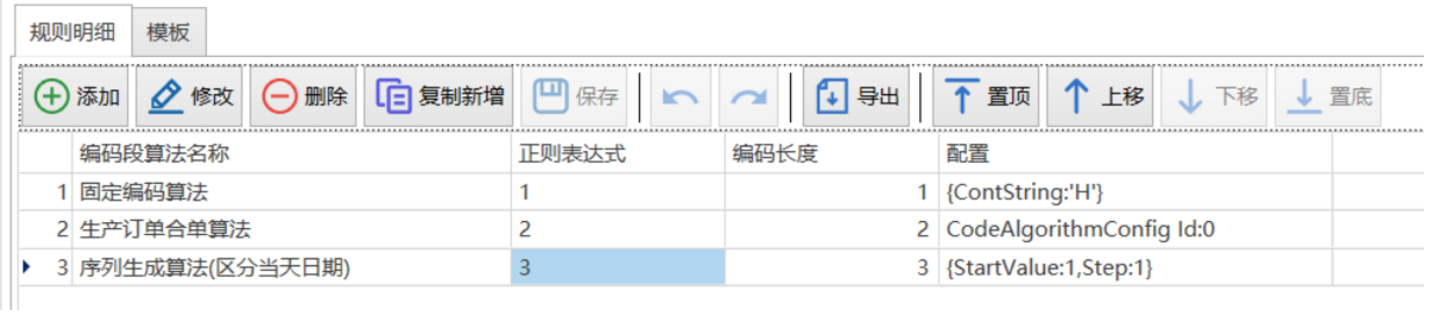 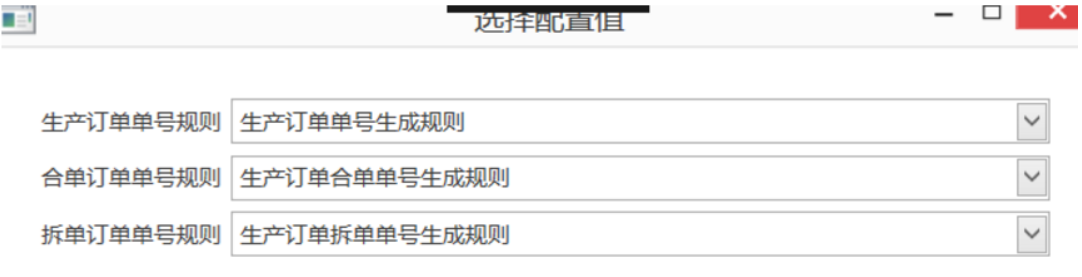 